Putnam County Middle School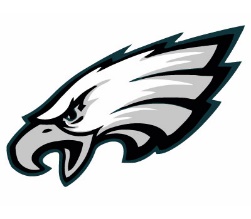 140 Sparta Highway	                                                             Jay W. Homan, PrincipalEatonton, Georgia 31024                             ShayKele T. Holsey, Assistant PrincipalPh. 706.485.8547	                                                   Emmett Clower, Dean of StudentsFax 706.485.7090                                  	                 Sonya Banks, Instructional Coach_________________________________________________________________________________________________________Title I Academic Open House MeetingMarch 21, 20174:00PM-6:00PMFeedback on:Consolidated LEA Improvement Plan (CLIP)District Parent Involvement PolicySchool Parent Involvement PolicyCompactSchoolwide Plan/Comprehensive Needs Student Growth Model Report